INTERNATIONAL INTERNSHIP PROGRAM OF THE FRQNT (FONDS DE RECHERCHE NATURE ET TECHNOLOGIES)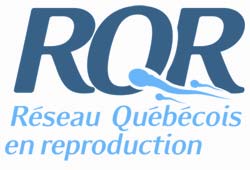 IN COLLABORATION WITH THE RQR 
(RÉSEAU QUÉBÉCOIS EN REPRODUCTION) The international internships of the Fonds Nature et Technologies aim to foster the international mobility of Master's and PhD students whose research activities are part of the scientific program of a strategic cluster. The internship is a supplementary tool available to a strategic cluster to strengthen its position at the international level through research projects and partnerships that have already been established or which are under development.   ELIGIBILITYFor full-time students enrolled in a Québec universityThe applicant must be a Canadian citizen, a permanent resident of Canada or a foreign student who has a valid study permit for the province of Québec.For foreign students enrolled in an university outside QuébecThe applicant must have the valid study permits or visa for the entire duration of the internship;The applicant can't be enrolled in a co-degree from more than one institution including a Québec university.  CONDITIONSValue of scholarship (living expenses): maximum $7 500 ($15 000 by each strategic cluster)Length of internship: 2 to 6 monthsLocation of the internship: The internship must take place outside Quebec for students enrolled in a Quebec university or Quebec for students from abroad.  Start date of the internship: The internship must start no later than September 30th, 2020.APPLICANTS The international internship is intended for Master's or doctoral students enrolled full-time in a Quebec university or in an university outside Québec who meets the requirements of their program. The proposed research outlined in the application as part of the internship must be part of the scientific program of the strategic cluster. For all the details, visit the FRQNT website. SUBMITTING AN APPLICATION Identify an internshipComplete the application form (next page)Submit his/her grade transcriptsSubmit his/her resume Submit a short letter showing the approval of the director of the receiving laboratoryMeet all the eligibility requirements of the programThe research supervisor should be a regular member or collaborator of the Réseau Québécois en reproductionSend your application to Cathy Froment at cathy.froment@umontreal.ca no later than October 4th 2019.APPLICATION FORMIdentification of the candidateLast name:First name:F or M: FRQNT PIN: (follow the procedure to obtain your PIN): Information about the study program of the candidateName of the director:Name of the laboratory, center, team or group:Department:Institution:M.Sc or Ph.D:Eligibility (Y/N)Are you a Canadian citizen? : Are you a permanent resident of Canada? : Are you a foreign student? :Do you have a study permit, visa or other document legalizing your stay in Quebec? : Are you registered in a Québec university? Are you registered in a university outside Québec? Are you enrolled in a co-degree in another university? InternshipName of the research group, laboratory or center (if applicable):Department:Institution:Address:City:Province/state:Country:Postal code:Telephone:E-mail:Length of internship:Start of internship (before September 30th 2020):Give six key words that describe best the activities of your research in this application:Description of the nature of the demandDescribe the nature of the internship by detailing how it fits in the research priorities of the RQR and how it contributes to enforce the efforts of the RQR on the international scene (maximum of half a page): Justification of the amount requested Please justify the amount requested in a detailed manner in the following table. The accepted expenses are living expenses such as transportation, lodging and food. Send your application to Cathy Froment at cathy.froment@umontreal.ca no later than October 4th 2019.Please send your inquiries to Cathy Froment Cathy Froment.Faculté de médecine vétérinaire - Université de MontréalC.P. 5000, 3200 rue SicotteSaint-Hyacinthe (Québec) J2S 7C6Tél.: 450-773-8521, poste 8286 Fax: 450-778-8103www.rqr.umontreal.caType of expensesJustificationAmountTotal :Total :